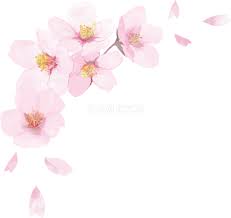 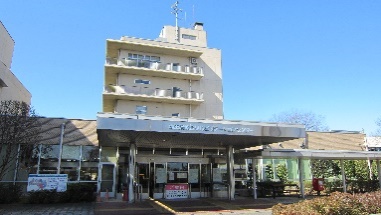 　　　　　　　　埼玉県総合リハビリセンターで働きたい方　募集中　　　　　　　　　　　　　　　　この春からぜひ一緒に働きませんか？！　当センターは県立のリハビリテーション専門のセンターであり、社会復帰に向けた施設や病院があります。身体障害は、脳血管障害、脊髄損傷、神経難病など様々な疾患の患者様へ作業療法を提供しております。若い方のご利用が多く、身体機能回復へのアプローチから始まり家庭や社会復帰する方に関わっています。元気に地域へ復帰される方を対応することで、作業療法を提供することの楽しさを知ることができます。現在、新人から中堅、ベテランまで23人の作業療法士が働き、日々奮闘しております。こんなコロナ禍ではありますが、ご一緒に働いてみませんか？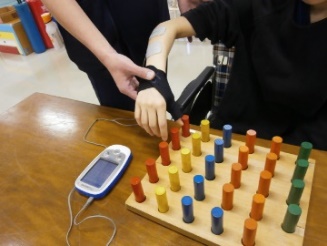 【募集職種・人数】作業療法士　１名程度【応募資格】昭和37年4月2日以降に生まれ、　　　　　　　　　作業療法士の国家資格取得者および取得予定者【雇用形態】正規・常勤職員（採用者は埼玉県職員（地方公務員）となります。）【採用予定日】令和4年4月1日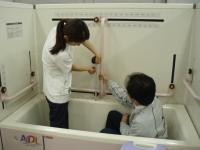 【給与・手当等】　　給与：約216,800円（地域手当等を含む）　　　　※免許取得後に一定の経歴がある場合は、経歴に応じて加算されることが　　　あります。　手当：通勤手当、住居手当、扶養手当、期末・勤勉手当等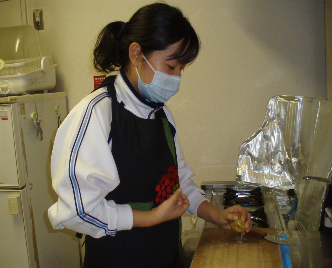 　　　　　ほか、退職金、職員住宅（現在5,300円　駐車場込み）等あり【社会保険】共済保険加入【勤務時間】　週5日38時間45分　8時30分から17時15分まで　　　　　　（休憩時間12時15分から13時15分まで）　　　　　　　※365日リハビリテーションを実施のため変則勤務【休日・休暇】　週 休 日：4週8休　 ※国民の祝日は休日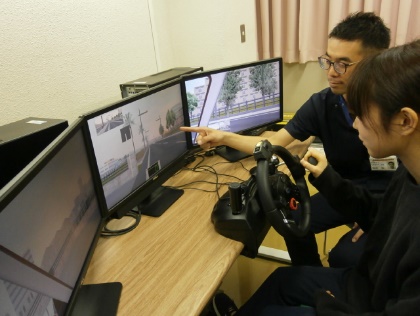 　有給休暇：年間20日（採用年度は採用月により別に定める日数）　　　　ほか、特別休暇（夏季5日、リフレッシュ3日、結婚、育児等）、　　　　年末年始6日分、病気休暇等があります。【応募方法・選考方法】　　応募方法の詳細は下記ホームページ及び受験案内を御覧ください。　　※締切：令和3年10月27日（水）【センターＨＰ】http://www.pref.saitama.lg.jp/rihasen/saiyo.html